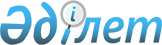 О внесении изменений и дополнения в приказ Министра финансов Республики Казахстан от 30 ноября 2021 года № 1253 "Об утверждении Правил осуществления закупок отдельными субъектами квазигосударственного сектора, за исключением Фонда национального благосостояния и организаций Фонда национального благосостояния"Приказ Министра финансов Республики Казахстан от 9 апреля 2024 года № 193. Зарегистрирован в Министерстве юстиции Республики Казахстан 10 апреля 2024 года № 34239
      ПРИКАЗЫВАЮ:
      1. Внести в приказ Министра финансов Республики Казахстан от 30 ноября 2021 года № 1253 "Об утверждении Правил осуществления закупок отдельными субъектами квазигосударственного сектора, за исключением Фонда национального благосостояния и организаций Фонда национального благосостояния" (зарегистрирован в Реестре государственной регистрации нормативных правовых актов под № 25488) следующие изменения и дополнение:
      в Правилах осуществления закупок отдельными субъектами квазигосударственного сектора, за исключением Фонда национального благосостояния и организаций Фонда национального благосостояния, утвержденных указанным приказом:
      подпункт 38) пункта 287 изложить в следующей редакции:
      "38) приобретения или строительства центров обработки данных, имеющих стратегическое значение для обеспечения информационной безопасности государства, приобретения объектов информационно-коммуникационной инфраструктуры для центров обработки данных, по поручению Президента Республики Казахстан.";
      дополнить пунктом 335-1 следующего содержания:
      "335-1. Договор, заключенный в соответствии с подпунктом 38) пункта 287 настоящих Правил, заключается на срок не более пяти лет.";
      приложение 1 к указанным Правилам изложить в новой редакции согласно приложению к настоящему приказу.
      2. Департаменту законодательства государственных закупок и закупок квазигосударственного сектора Министерства финансов Республики Казахстан в установленном законодательством Республики Казахстан порядке обеспечить:
      1) государственную регистрацию настоящего приказа в Министерстве юстиции Республики Казахстан;
      2) размещение настоящего приказа на интернет-ресурсе Министерства финансов Республики Казахстан; 
      3) в течение десяти рабочих дней после государственной регистрации настоящего приказа в Министерстве юстиции Республики Казахстан представление в Департамент юридической службы Министерства финансов Республики Казахстан сведений об исполнении мероприятий, предусмотренных подпунктами 1) и 2) настоящего пункта.
      3. Настоящий приказ вводится в действие по истечении десяти календарных дней после дня его первого официального опубликования. Годовой план закупок товаров, работ, услуг на ____ год /
Предварительный план закупок товаров, работ, услуг на ___ год /
Долгосрочный план закупок товаров, работ, услуг на ___ год
(выбрать одно из указанных значений)
      Общие сведения
      План закупок
      продолжение
      продолжение
      Общие сведения:
      1) Поле "БИН заказчика" – бизнес идентификационный номер (двенадцатизначный код) организации, указанный в свидетельстве о государственной регистрации (перерегистрации) юридического лица;
      2) поле "Наименование заказчика" – указывается полное наименование организации;
      3) поле "Финансовый год" – указывается финансовый год, на который составляется план закупок.
      План закупок:
      1) Поле "№" – идентификационный код закупки, определяемый веб-порталом;
      2) поле "Тип пункта плана" – указывается одно из следующих значений типов пункта плана:
      Закупки, не превышающие финансовый год;
      Закупки, превышающие финансовый год;
      Закупки в счет условной экономии;
      3) поле "Вид предмета закупок" – указывается вид предмета закупок (товар, работа, услуга);
      4) поле "Код товара, работы, услуги" – указывается код товара, работы, услуги в соответствии со справочником товаров, работ, услуг;
      5) поле "Наименование закупаемых товаров, работ, услуг" – указывается наименование закупаемых товаров, работ, услуг в соответствии с введенным значением в поле "Код товара, работы, услуги";
      6) поле "Краткая характеристика (описание) товаров, работ, услуг" – указывается краткая характеристика (описание) закупаемых товаров, работ, услуг в соответствии с введенным значением в поле "Код товара, работы, услуги";
      7) поле "Дополнительная характеристика (на казахском языке)" – указывается дополнительная характеристика предмета закупок на казахском языке (необязательное поле);
      8) поле "Дополнительная характеристика (на русском языке)" – указывается дополнительная характеристика предмета закупок на русском языке (необязательное поле);
      9) поле "Способ закупок" – указывается способ проведения закупок;
      10) поле "Единица измерения" – указывается единица измерения предмета закупок в соответствии с введенным значением в поле "Код товара, работы, услуги";
      11) поле "Количество, объем" – указывается количество или объем закупаемых товаров, работ или услуг;
      12) поле "Цена за единицу, тенге" – указывается цена за единицу предмета закупок в тенге;
      13) поле "Сумма, утвержденная для закупки, тенге" – рассчитывается путем умножения значения поля "Количество, объем" на значение поля "Цена за единицу, тенге" и обозначает сумму, на которую планируется произвести закупку;
      14) поле "Утвержденная сумма на первый год пятилетнего периода" – указывается сумма, запланированная на первый год пятилетнего периода, в тенге;
      15) поле "Прогнозная сумма на второй год пятилетнего периода, тенге" – указывается прогнозная сумма на второй год пятилетнего периода, в тенге;
      16) поле "Прогнозная сумма на третий год пятилетнего периода, тенге" – указывается прогнозная сумма на третий год пятилетнего периода, в тенге;
      17) поле "Прогнозная сумма на четвертый год пятилетнего периода, тенге" – указывается прогнозная сумма на четвертый год пятилетнего периода, в тенге;
      18) поле "Прогнозная сумма на пятый год пятилетнего периода, тенге" – указывается прогнозная сумма на пятый год пятилетнего периода, в тенге;
      19) поле "Планируемый срок объявления закупки (месяц)" – указывается месяц, в котором планируется проведение закупок;
      20) поле "Срок поставки товара, выполнения работ, оказания услуг (на казахском языке)" – указывается срок поставки товара, выполнения работ, оказания услуг на казахском языке;
      21) поле "Срок поставки товара, выполнения работ, оказания услуг (на русском языке)" – указывается срок поставки товара, выполнения работ, оказания услуг на русском языке;
      22) поле "КАТО" – указывается код населенного пункта в соответствии со справочником "Классификатор административно-территориальных объектов" в числовом значении;
      23) поле "Место поставки товара, выполнения работ, оказания услуг (на казахском языке)" – указывается место поставки товара, выполнения работ, оказания услуг на казахском языке;
      24) поле "Место поставки товара, выполнения работ, оказания услуг (на русском языке)" – указывается место поставки товара, выполнения работ, оказания услуг на русском языке;
      25) поле "Размер авансового платежа, %" – указывается размер планируемого авансового платежа.
					© 2012. РГП на ПХВ «Институт законодательства и правовой информации Республики Казахстан» Министерства юстиции Республики Казахстан
				
      Министр финансовРеспублики Казахстан

М. Такиев
Приложение к приказу
Министр финансов
Республики Казахстан
от 9 апреля 2024 года № 193Приложение 1
к Правилам осуществления
закупок отдельными субъектами
квазигосударственного сектора,
за исключением Фонда
национального благосостояния
и организаций Фонда
национального благосостояния
БИН заказчика
Наименование заказчика
Финансовый год
1
2
3
№
Тип пункта плана
Вид предмета закупок
Код товара, работы, услуги
Наименование закупаемых товаров, работ, услуг
Краткая характеристика (описание) товаров, работ, услуг
1
2
3
4
5
6
Дополнительная характеристика (на казахском языке)
Дополнительная характеристика (на русском языке)
Способ закупок
Единица измерения
Количество, объем
Цена за единицу, тенге без учета налога на добавленную стоимость (НДС)
7
8
9
10
11
12
Общая сумма, утвержденная для закупки, тенге, без учета налога на добавленную стоимость (НДС)
Общая сумма, утвержденная для закупки, тенге, без учета налога на добавленную стоимость (НДС)
Утвержденная сумма на первый год пятилетнего периода
Прогнозная сумма на второй год пятилетнего периода, тенге
Прогнозная сумма на третий год пятилетнего периода, тенге
Прогнозная сумма на четвертый год пятилетнего периода, тенге
Прогнозная сумма на пятый год пятилетнего периода, тенге
Прогнозная сумма на пятый год пятилетнего периода, тенге
Планируемый срок объявления закупки (месяц)
Срок поставки товара, выполнения работ, оказания услуг (на казахском языке)
Срок поставки товара, выполнения работ, оказания услуг (на русском языке)
Срок поставки товара, выполнения работ, оказания услуг (на русском языке)
13
13
14
15
16
17
18
18
19
20
21
21
КАТО
Место поставки товара, выполнения работ, оказания услуг (на казахском языке)
Место поставки товара, выполнения работ, оказания услуг (на казахском языке)
Место поставки товара, выполнения работ, оказания услуг (на казахском языке)
Место поставки товара, выполнения работ, оказания услуг (на казахском языке)
Место поставки товара, выполнения работ, оказания услуг (на русском языке)
Место поставки товара, выполнения работ, оказания услуг (на русском языке)
Размер авансового платежа, %
Размер авансового платежа, %
Размер авансового платежа, %
Наименование инициатора закупок
Примечание
22
23
23
23
23
24
24
25
25
25
26
27